IntroductionIn response to the Secretary of State for Education announcing that all schools and further education colleges will reopen to all year groups at the start of the new school year in September, it is likely that when these trips are added back on to the network that capacity will be constrained due to the requirement of social distancing and related COVID-19 measures being enforced on transport networks across England.This survey aims to understand how children travel to and from school to develop a better understanding of current transport usage and capacity in the local area and to identify where additional support will be required to ensure that pupils, parents and staff can travel safely upon their return to school in September.This questionnaire has been developed by Mott MacDonald on behalf of the Department for Transport.  Please complete the survey by FRIDAY, 21 AUGUST 2020.Q1 Name of SchoolQ2 Which town or village is your school in?Q3 Please provide contact details for a member of staff that will be the main point of contact (name and email)Q4 What is your type of institution?  Nursery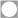   Primary  Secondary  Pupil Referral Unit  Special School  Further EducationQ5 How many students do you have in your school?   <50  50-200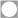   200-500  500-1000  >1000Q6 How many FTE staff do you employ in the school?   <20  20-50  50-100  100-200  >200Q7 What is your main school start time? HH:MMQ8 What is your main school finish time? HH:MM Q9 Do you have staggered school start and finish times in place?   yes  noIf yes, please provide detailsQ10 Do you have any breakfast or after school clubs?  breakfast clubs  after school clubsQ11 Do you have a Modeshift STARS award?   no  yes It may not be possible for you to complete the survey in full by the deadline of 21 August, specifically questions 12 and 13 below. However, it is possible to revisit the survey at a later date to provide this information - but you must use the same computer/device to do so -  by simply clicking on the link for Survey Monkey and completing these questions, followed by clicking the ‘Done – thank you for completing this survey’ button at the bottom of the survey. Q12 Please can you tell us how many of your staff travelled to your school before COVID-19?Walk Cycle  Motorcycle/Motorised ScooterCar/vanCar ShareBusTaxi Train OtherQ13 Please can you tell us how many of your students travelled to your school before COVID-19?Walk Cycle  Scoot Car/vanSchool Bus Public BusTaxi Train OtherQ14 How many statutory travel (Zero Fare) children are there at your school?  Q15 How many SEN students do you have in your school?  Q16 How many SEN students require local authority transport to your school? Q17 If you do have a bus service, please can you provide details of the following:-  Bus service provided by school  Bus service provided by private operator  Bus service provided by Council  No bus service providedQ18 If you do have a bus service, please can you provide details of the following:-The number of servicesThe total capacityThe start and finish locationsThe timings of the servicesQ19 Do you have any existing bus capacity issues?  Yes, not enough seats available for number of pupils/students  Yes, too many seats for number of pupils/students  No  For any other issues on buses please provide details, (e.g., pupils unable to board buses)Q20 Is there sufficient walking infrastructure around your school to enable safe journeys by foot during the COVID-19 pandemic?  yes  no  If no, please provide detailsQ21 Is there sufficient cycle/scoot infrastructure to enable safe journeys to school by bike/scoot during the COVID-19 pandemic?  yes  no  If no, please provide detailsQ22 Please could you provide the following information which relates to the profile of your school?Given the current COVID-19 guidance are you planning on opening from 1 September and for all students to attend full time (i.e. as normal)?  yes  noIf yes, how many students do you expect to attend on each day of the week?Q23 If you answered No to Question 22, no, how many students do you expect to attend on each day of the week?Monday		ThursdayTuesday		FridayWednesdayQ24 Thinking about September travel plans, do you think that, in general, your students and staff will travel to/from school in the same way as before COVID-19?  yes  noQ25 Do you have any particular concerns about travelling to your school in Post-COVID conditions for students and staff?  yes  noIf yes, please could you provide further information?26 Have you already started thinking about possible travel measures to put in place in preparation for all students returning in September?  yes  noIf yes, please could you provide further information?Thank you for completing this survey.